北京股权交易中心有限公司2021届校园招聘公告一、公司简介北京股权交易中心有限公司（以下简称“北股交”）作为北京区域性股权市场（俗称“北京四板市场”）的运营机构，是按照国务院规定设立的为私募证券发行、转让提供场所和设施的私募证券交易场所，是我国多层次资本市场体系的重要组成部分。北京股权交易中心是北京市中小微企业证券非公开发行、转让及相关活动提供设施与服务的唯一合法场所，也是符合银保监会要求的非上市银行业金融机构的股权托管机构和符合证监会要求的非上市股份公司股权托管机构，同时还是全国唯一的股权投资和创业投资份额转让平台，搭建了涵盖股票债券发行、权益交易、登记托管、转板上市、政策落地、管理咨询等方面的综合服务生态体系，已成为聚焦中关村、具有首都特色的企业早期资本市场。二、招聘岗位挂牌管理岗（法律方向）（一）岗位职责四板市场挂牌展示企业审核及后续持续监管工作；四板市场各板块数据统计分析；四板市场私募债券产品备案发行审核及后续管理工作；四板市场创新试点工作及研究工作。（二）任职要求知名院校硕士在读，2021年毕业，法律相关专业优先；能够熟练使用Excel进行数据统计、数据分析，熟练运用PowerPoint优先；有私募基金管理公司、证券公司、律师事务所实习经验优先。三、招聘程序（一）简历投递投递邮箱：bgjzhaopin@bjotc.cn投递简历文件名及邮件主题以“岗位+学校+专业+姓名”的形式命名。简历接收时间：即日起至2021 年4月16日。（二）面试甄选1至2轮面试，考虑新冠肺炎疫情防控形势，面试具体时间及方式另行通知。（三）实习考核（1个月）通过面试后将安排实习，实习期满后进行实习考核。考核通过后，将组织入职体检，之后公司将发放校园招聘的正式录用书，并签订三方协议。四、薪资福利北京户口、优厚薪酬待遇、五险二金、补充医疗保险、贴心节日福利……还有更多福利等你来发掘！五、注意事项（一）填写简历信息务必真实准确，对提供虚假信息或在招聘过程中作弊者，我单位有权取消其应聘资格。（二）招聘有关信息将通过电话或邮件等方式通知，招聘各环节未通过人员不再另行通知。请应聘者确保填报的手机号码、邮箱等联系方式准确无误，并保持通讯畅通。（三）我单位有权根据岗位需求变化及报名情况等因素，调整、取消或终止个别岗位的招聘工作，并对本次招聘享有最终解释权。六、报名咨询咨询电话：010-59207264咨询时间：9:00-12:00，13:30-17:30（工作日）关于公司情况及更多招聘信息请关注北京四板市场官网（www.bjotc.cn）及微信公众号。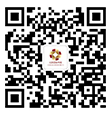 